아래와 같이 지원자의 ‘사단법인 미래희망기구 2021 겨울방학 고등학생 인턴십’ 지원에 관한 보호자의 동의를 얻고자 합니다.지원자 인적사항보호자 인적사항-  아  래  -근무 장소: 서울시 강남구 봉은사로 176, 다나빌딩 4층내    용: 본인은 위 지원자가 ‘사단법인 미래희망기구 2021 겨울방학 인턴십’에 지원함에 동의하며, 인턴십 기간 내 근무와 관련한 모든 사항에 대해 적극적으로 협조할 것임을 동의합니다.2021년		월	일본인:			(인)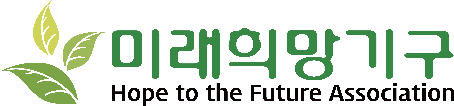 사단법인 미래희망기구보호자 동의서성명생년월일학교명성명지원자와의 관계연락처/이메일동의미동의